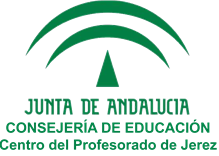 PROPUESTA DE CERTIFICACIÓN DE PARTICIPACIÓN EN UN GRUPO DE TRABAJOPROPONE: Se emita certificado de participación (incluida la coordinación) en el proyecto citado según la relación que se adjunta:Fecha: 28/05/2018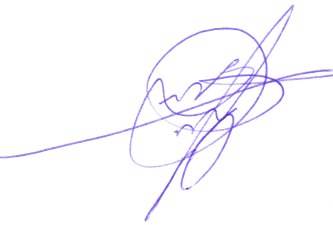 Firma                        José Manuel Fernández MorenoCoordinador/a:José Manuel Fernández MorenoCoordinador/a:José Manuel Fernández MorenoCoordinador/a:José Manuel Fernández MorenoDNI 34861648L Correo electrónico:Josemanuel.fernandez.m.edu@juntadeandalucia.esCorreo electrónico:Josemanuel.fernandez.m.edu@juntadeandalucia.esCorreo electrónico:Josemanuel.fernandez.m.edu@juntadeandalucia.esTelf. Móvil:601117679Título del grupo de trabajo:                     Implantación de un aula virtual utilizando la plataforma Moodle            Título del grupo de trabajo:                     Implantación de un aula virtual utilizando la plataforma Moodle            Título del grupo de trabajo:                     Implantación de un aula virtual utilizando la plataforma Moodle            Título del grupo de trabajo:                     Implantación de un aula virtual utilizando la plataforma Moodle            Centro:IES AlmuniaCentro:IES AlmuniaCentro:IES AlmuniaCódigo del GT:181105GT099Localidad:Jerez de la FronteraLocalidad:Jerez de la FronteraLocalidad:Jerez de la FronteraLocalidad:Jerez de la FronteraTipo de GT(Marcar X)CualitativoNo cualitativoXNo cualitativoXNOMBRE DE LOS PARTICIPANTES:Nº de HORAS:José Manuel Fernández Moreno30Juan Aguilar Ferrer20María Guadalupe Jurado Amaya10Juan José González Rodelas10José Antonio López Pérez10